قالب تخطيط المائدة المستديرة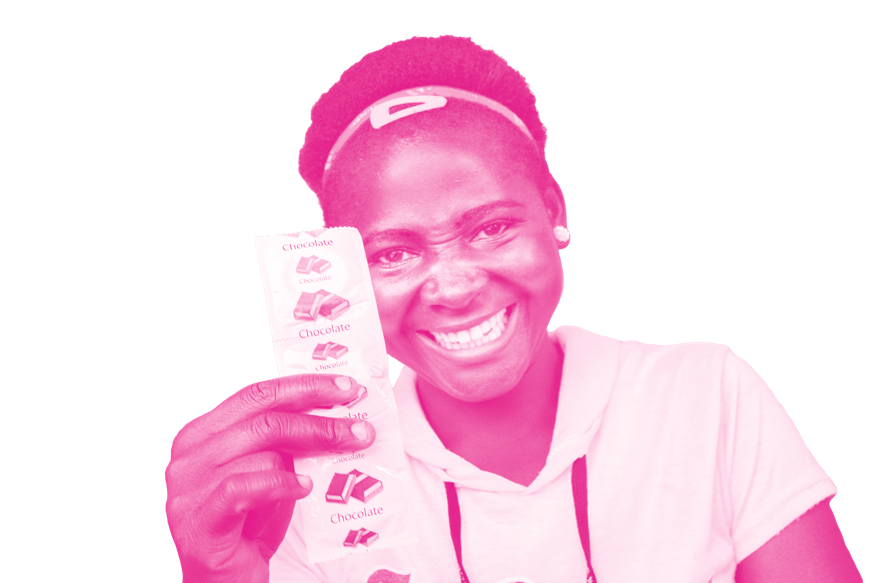 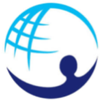 استراتيجية 2028اسم المائدة المستديرة:الموضوع (الموضوعات):تاريخ الحدث:المنظم (المنظمون):ملخص:[100 كلمة بحد أقصى]ملحوظة. سيتم استخدام الملخص للاتصالات الداخلية للترويج للمائدة المستديرة.الشكلالغرض من اجتماعات المائدة المستديرة لاستراتيجية 2028 هو تزويد عملية التصميم الاستراتيجي بمدخلات وأفكار جديدة من الأعضاء والشركاء وأصحاب المصلحة في القطاع والعملاء. ستقدم الموائد المستديرة مناقشات متعمقة حول مجموعة من الموضوعات ذات الصلة من جانب مجموعة من المشاركين الملهمين.من أجل الحفاظ على سلامتك أثناء جائحة كوفيد، سيتم تنظيم الأحداث افتراضيًا عبر الإنترنت باستخدام أفضل التقنيات الحالية لفتح إمكانية الوصول إلى جميع لغات الاتحاد وخدمة أصحاب المصلحة.سيكون للمائدة المستديرة مشرف مخصص، وهو سيكون صديقًا مهمًا يمكنه طرح أسئلة مفتوحة على أعضاء اللجنة. لا ينبغي أن يكون المنسق والمشاركون من موظفي الأمانة العامة.سيطرح المنسق أسئلة على الطاولة وسيدلون المتحدثون بدلوهم عندما يكون لديهم شيء يرغبون في مشاركته. يجب أن تسير المحادثة بشكل طبيعي، وسيحافظ الوسيط على استمرار المناقشة. عند الاقتضاء، يمكن للمنسق تحديد وقت للأسئلة المطروحة من الجمهور. يمكن طرح الأسئلة في الوقت الفعلي وإبلاغ منظم الجلسة بها. سيتم تسجيل اجتماعات المائدة المستديرة للتعرّف على الأفكار والأفكار الناشئة. بالإضافة إلى ذلك، ستكون هناك جهود لإنشاء "حائط أفكار" افتراضي أو أكشاك فيديو حيث سيتمكن المشاهدون من إضافة المزيد إلى المحادثات.مفهوم المائدة المستديرةالموضوعالغرض الجمهور المستهدف المواضيع التي تمت تغطيتهاعينة الأسئلةالمدةالمشرف[الاسم والسيرة الذاتية القصيرة]الأشخاص في اللوحةاعتبارات أخرى ملاحظات الاجتماع[الرجاء إرسالها إلى Strategy2028@IPPF.org]ما هي النقاط الرئيسية التي تناولها الاجتماع؟….….….….….….ما هي أكثر الاقتباسات التي لا تنسى؟….….….….ما هي الاستنتاجات الرئيسية فيما يتعلق بالصحة الجنسية والإنجابية خارج القاهرة؟….….….….….….الاسمالانتماءالموقع الجغرافيالهوية الجنسيةسن123456